Additional materialMetabolic enzyme clustering by coiled coils improves the biosynthesis of resveratrol and mevalonateTina Fink1, Bojana Stevović1, René Verwaal2, Johannes A. Roubos2, Rok Gaber1, Mojca Benčina1,3, Roman Jerala1,3,* and Helena Gradišar1,3,*1 Department of Synthetic Biology and Immunology, National Institute of Chemistry, Ljubljana, Slovenia 2 DSM Biotechnology Center, DSM, Delft, the Netherlands3 EN-FIST Centre of Excellence, Ljubljana, Slovenia *Corresponding authors at: Department of Synthetic Biology and Immunology, National Institute of Chemistry, Hajdrihova 19, SI-1000 Ljubljana, Slovenia E-mail: roman.jerala@ki.si (R. Jerala); helena.gradisar@ki.si (H. Gradišar)Additional Tables S1, S2Additional Figures S1, S2Table S1 Amino acid sequences of proteins. Amino acids in the linker between segments are underlined.Table S2 List of coiled-coil pairs used in this study: their amino acid sequences, orientations and thermal stabilities (Gradišar and Jerala 2011; Drobnak et al. 2017).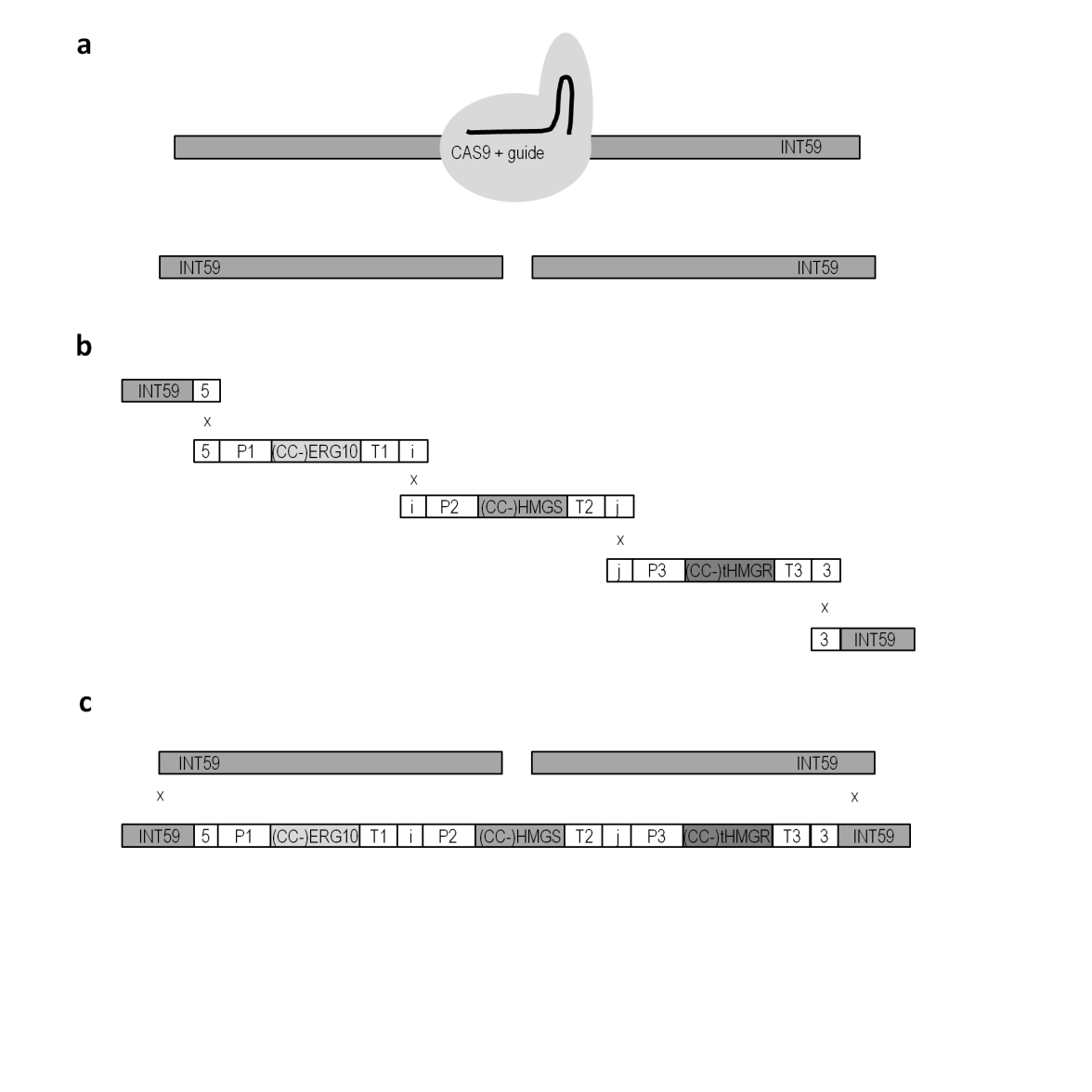 Fig. S1 Introduction of mevalonate pathway donor DNA expression cassettes into the genomic DNA of S. cerevisiae using the experimental approach as described by Verwaal et al. (Verwaal et al. 2018). (a) Cas9 is directed to the intended genomic target site (sequence AGAAAACTCTTAGCTTTTCC) to create a double strand break. In the transformation mixture (b), donor DNA consisting of flank sequences and expression cassettes as well as carotenoid genes were included. c All donor DNA assembles into one stretch of DNA into genomic DNA around the INT59 locus (non-coding region between SRP40 (YKR092C) and PTR2 (YKR093W) located on chromosome XI) by in vivo recombination due to the presence of 50-bp homologous connector sequences, indicated as 5, i, j, or 3. P1-P3: different promoters (P1 S. cerevisiae PRE3p, P2 K. lactis TEF2p, P3 K. lactis TDH2p); T1-T3: different terminators (T1 S. cerevisiae TAL1t, T2 S. cerevisiae PDC1t, T3 S. cerevisiae TDH3t); CC - P3:GCN:P4, coiled-coil-forming domain. 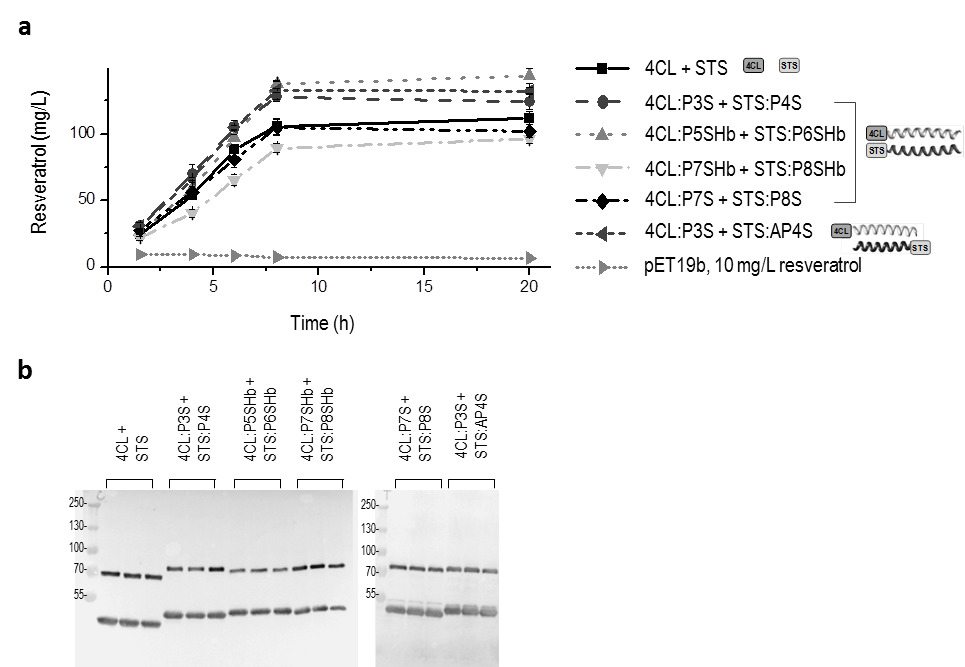 Fig. S2 Formation of the enzyme clusters through coiled-coil-forming domains. (a) Enhancement of resveratrol biosynthesis in E. coli depending on the type of coiled-coil-forming domain fused to the enzymes. Enzymes were fused to several coiled coils with different stabilities and orientations. Simultaneously expressed native enzymes (4CL+STS) served as a reference. Values are the mean of three E. coli cultures ± standard deviation (s.d.) and are representative of three independent experiments. (b) At the time point 8 h, cells were lysed and the expression pattern of enzymes fused to different coiled coils in a soluble fraction was determined by Western blot. The data of three representative fermentations are shown.ProteinsAmino acid sequences4CLMHHHHHHEKQSNNNNSDVIFRSKLPDIYIPNHLSLHDYIFQNISEFATKPCLINGPTGHVYTYSDVHVISRQIAANFHKLGVNQNDVVMLLLPNCPEFVLSFLAASFRGATATAANPFFTPAEIAKQAKASNTKLIITEARYVDKIKPLQNDDGVVIVCIDDNESVPIPEGCLRFTELTQSTTEASEVIDSVEISPDDVVALPYSSGTTGLPKGVMLTHKGLVTSVAQQVDGENPNLYFHSDDVILCVLPMFHIYALNSIMLCGLRVGAAILIMPKFEINLLLELIQRCKVTVAPMVPPIVLAIAKSSETEKYDLSSIRVVKSGAAPLGKELEDAVNAKFPNAKLGQGYGMTEAGPVLAMSLGFAKEPFPVKSGACGTVVRNAEMKIVDPDTGDSLSRNQPGEICIRGHQIMKGYLNNPAATAETIDKDGWLHTGDIGLIDDDDELFIVDRLKELIKYKGFQVAPAELEALLIGHPDITDVAVVAMKEEAAGEVPVAFVVKSKDSELSEDDVKQFVSKQVVFYKRINKVFFTESIPKAPSGKILRKDLRAKLANGLSTSMHHHHHHASVEEFRNAQRAKGPATILAIGTATPDHCVYQSDYADYYFKVTKSEHMTALKKKFNRICDKSMIKKRYIHLTEEMLEEHPNIGAYMAPSLNIRQEIITAEVPKLGKEAALKALKEWGQPKSKITHLVFCTTSGVEMPGADYKLANLLGLEPSVRRVMLYHQGCYAGGTVLRTAKDLAENNAGARVLVVCSEITVVTFRGPSEDALDSLVGQALFGDGSAAVIVGSDPDISIERPLFQLVSAAQTFIPNSAGAIAGNLREVGLTFHLWPNVPTLISENVEKCLTQAFDPLGISDWNSLFWIAHPGGPAILDAVEAKLNLDKKKLEATRHVLSEYGNMSSACVLFILDEMRKKSLKGERATTGEGLDWGVLFGFGPGLTIETVVLHSIPMVTN4CL:STSDirect fusionMHHHHHHSSGLVPRGSHMASMTGGQQMGRGSMAPQEQAVSQVMEKQSNNNNSDVIFRSKLPDIYIPNHLSLHDYIFQNISEFATKPCLINGPTGHVYTYSDVHVISRQIAANFHKLGVNQNDVVMLLLPNCPEFVLSFLAASFRGATATAANPFFTPAEIAKQAKASNTKLIITEARYVDKIKPLQNDDGVVIVCIDDNESVPIPEGCLRFTELTQSTTEASEVIDSVEISPDDVVALPYSSGTTGLPKGVMLTHKGLVTSVAQQVDGENPNLYFHSDDVILCVLPMFHIYALNSIMLCGLRVGAAILIMPKFEINLLLELIQRCKVTVAPMVPPIVLAIAKSSETEKYDLSSIRVVKSGAAPLGKELEDAVNAKFPNAKLGQGYGMTEAGPVLAMSLGFAKEPFPVKSGACGTVVRNAEMKIVDPDTGDSLSRNQPGEICIRGHQIMKGYLNNPAATAETIDKDGWLHTGDIGLIDDDDELFIVDRLKELIKYKGFQVAPAELEALLIGHPDITDVAVVAMKEEAAGEVPVAFVVKSKDSELSEDDVKQFVSKQVVFYKRINKVFFTESIPKAPSGKILRKDLRAKLANGLGSGMASVEEFRNAQRAKGPATILAIGTATPDHCVYQSDYADYYFKVTKSEHMTALKKKFNRICDKSMIKKRYIHLTEEMLEEHPNIGAYMAPSLNIRQEIITAEVPKLGKEAALKALKEWGQPKSKITHLVFCTTSGVEMPGADYKLANLLGLEPSVRRVMLYHQGCYAGGTVLRTAKDLAENNAGARVLVVCSEITVVTFRGPSEDALDSLVGQALFGDGSAAVIVGSDPDISIERPLFQLVSAAQTFIPNSAGAIAGNLREVGLTFHLWPNVPTLISENVEKCLTQAFDPLGISDWNSLFWIAHPGGPAILDAVEAKLNLDKKKLEATRHVLSEYGNMSSACVLFILDEMRKKSLKGERATTGEGLDWGVLFGFGPGLTIETVVLHSIPMVTN4CL:intNMHHHHHHEKQSNNNNSDVIFRSKLPDIYIPNHLSLHDYIFQNISEFATKPCLINGPTGHVYTYSDVHVISRQIAANFHKLGVNQNDVVMLLLPNCPEFVLSFLAASFRGATATAANPFFTPAEIAKQAKASNTKLIITEARYVDKIKPLQNDDGVVIVCIDDNESVPIPEGCLRFTELTQSTTEASEVIDSVEISPDDVVALPYSSGTTGLPKGVMLTHKGLVTSVAQQVDGENPNLYFHSDDVILCVLPMFHIYALNSIMLCGLRVGAAILIMPKFEINLLLELIQRCKVTVAPMVPPIVLAIAKSSETEKYDLSSIRVVKSGAAPLGKELEDAVNAKFPNAKLGQGYGMTEAGPVLAMSLGFAKEPFPVKSGACGTVVRNAEMKIVDPDTGDSLSRNQPGEICIRGHQIMKGYLNNPAATAETIDKDGWLHTGDIGLIDDDDELFIVDRLKELIKYKGFQVAPAELEALLIGHPDITDVAVVAMKEEAAGEVPVAFVVKSKDSELSEDDVKQFVSKQVVFYKRINKVFFTESIPKAPSGKILRKDLRAKLANGLGGSCLSYETEILTVEYGLLPIGKIVEKRIECTVYSVDNNGNIYTQPVAQWHDRGEQEVFEYCLEDGSLIRATKDHKFMTVDGQMLPIDEIFERELDLMRVDNLPintC:STSMHHHHHHIKIATRKYLGKQNVYDIGVERDHNFALKNGFIASNCFNGGASVEEFRNAQRAKGPATILAIGTATPDHCVYQSDYADYYFKVTKSEHMTALKKKFNRICDKSMIKKRYIHLTEEMLEEHPNIGAYMAPSLNIRQEIITAEVPKLGKEAALKALKEWGQPKSKITHLVFCTTSGVEMPGADYKLANLLGLEPSVRRVMLYHQGCYAGGTVLRTAKDLAENNAGARVLVVCSEITVVTFRGPSEDALDSLVGQALFGDGSAAVIVGSDPDISIERPLFQLVSAAQTFIPNSAGAIAGNLREVGLTFHLWPNVPTLISENVEKCLTQAFDPLGISDWNSLFWIAHPGGPAILDAVEAKLNLDKKKLEATRHVLSEYGNMSSACVLFILDEMRKKSLKGERATTGEGLDWGVLFGFGPGLTIETVVLHSIPMVTN4CL-P3SMHHHHHHHHHHSSGHIDDDDKHMAPQEQAVSQVMEKQSNNNNSDVIFRSKLPDIYIPNHLSLHDYIFQNISEFATKPCLINGPTGHVYTYSDVHVISRQIAANFHKLGVNQNDVVMLLLPNCPEFVLSFLAASFRGATATAANPFFTPAEIAKQAKASNTKLIITEARYVDKIKPLQNDDGVVIVCIDDNESVPIPEGCLRFTELTQSTTEASEVIDSVEISPDDVVALPYSSGTTGLPKGVMLTHKGLVTSVAQQVDGENPNLYFHSDDVILCVLPMFHIYALNSIMLCGLRVGAAILIMPKFEINLLLELIQRCKVTVAPMVPPIVLAIAKSSETEKYDLSSIRVVKSGAAPLGKELEDAVNAKFPNAKLGQGYGMTEAGPVLAMSLGFAKEPFPVKSGACGTVVRNAEMKIVDPDTGDSLSRNQPGEICIRGHQIMKGYLNNPAATAETIDKDGWLHTGDIGLIDDDDELFIVDRLKELIKYKGFQVAPAELEALLIGHPDITDVAVVAMKEEAAGEVPVAFVVKSKDSELSEDDVKQFVSKQVVFYKRINKVFFTESIPKAPSGKILRKDLRAKLANGLGGSGSSPEDEIQQLEEEISQLEQKNSELKEKNQELKYGYSTS-P4SMHHHHHHHHHHSSGHIDDDDKHMASVEEFRNAQRAKGPATILAIGTATPDHCVYQSDYADYYFKVTKSEHMTALKKKFNRICDKSMIKKRYIHLTEEMLEEHPNIGAYMAPSLNIRQEIITAEVPKLGKEAALKALKEWGQPKSKITHLVFCTTSGVEMPGADYKLANLLGLEPSVRRVMLYHQGCYAGGTVLRTAKDLAENNAGARVLVVCSEITVVTFRGPSEDALDSLVGQALFGDGSAAVIVGSDPDISIERPLFQLVSAAQTFIPNSAGAIAGNLREVGLTFHLWPNVPTLISENVEKCLTQAFDPLGISDWNSLFWIAHPGGPAILDAVEAKLNLDKKKLEATRHVLSEYGNMSSACVLFILDEMRKKSLKGERATTGEGLDWGVLFGFGPGLTIETVVLHSIPMVTNGSGSSPEDKISQLKEKIQQLKQENQQLEEENSQLEYG4CL-P5SHbMHHHHHHHHHHSSGHIDDDDKHMAPQEQAVSQVMEKQSNNNNSDVIFRSKLPDIYIPNHLSLHDYIFQNISEFATKPCLINGPTGHVYTYSDVHVISRQIAANFHKLGVNQNDVVMLLLPNCPEFVLSFLAASFRGATATAANPFFTPAEIAKQAKASNTKLIITEARYVDKIKPLQNDDGVVIVCIDDNESVPIPEGCLRFTELTQSTTEASEVIDSVEISPDDVVALPYSSGTTGLPKGVMLTHKGLVTSVAQQVDGENPNLYFHSDDVILCVLPMFHIYALNSIMLCGLRVGAAILIMPKFEINLLLELIQRCKVTVAPMVPPIVLAIAKSSETEKYDLSSIRVVKSGAAPLGKELEDAVNAKFPNAKLGQGYGMTEAGPVLAMSLGFAKEPFPVKSGACGTVVRNAEMKIVDPDTGDSLSRNQPGEICIRGHQIMKGYLNNPAATAETIDKDGWLHTGDIGLIDDDDELFIVDRLKELIKYKGFQVAPAELEALLIGHPDITDVAVVAMKEEAAGEVPVAFVVKSKDSELSEDDVKQFVSKQVVFYKRINKVFFTESIPKAPSGKILRKDLRAKLANGLGGSGSPEDENRELEEKIRELKEKNEELKREIKYLEESTS-P6SHbMHHHHHHHHHHSSGHIDDDDKHMASVEEFRNAQRAKGPATILAIGTATPDHCVYQSDYADYYFKVTKSEHMTALKKKFNRICDKSMIKKRYIHLTEEMLEEHPNIGAYMAPSLNIRQEIITAEVPKLGKEAALKALKEWGQPKSKITHLVFCTTSGVEMPGADYKLANLLGLEPSVRRVMLYHQGCYAGGTVLRTAKDLAENNAGARVLVVCSEITVVTFRGPSEDALDSLVGQALFGDGSAAVIVGSDPDISIERPLFQLVSAAQTFIPNSAGAIAGNLREVGLTFHLWPNVPTLISENVEKCLTQAFDPLGISDWNSLFWIAHPGGPAILDAVEAKLNLDKKKLEATRHVLSEYGNMSSACVLFILDEMRKKSLKGERATTGEGLDWGVLFGFGPGLTIETVVLHSIPMVTNGSGSPEDKNEELKREIERLEEENRELERKIEYLKR4CL-P7SMHHHHHHHHHHSSGHIDDDDKHMAPQEQAVSQVMEKQSNNNNSDVIFRSKLPDIYIPNHLSLHDYIFQNISEFATKPCLINGPTGHVYTYSDVHVISRQIAANFHKLGVNQNDVVMLLLPNCPEFVLSFLAASFRGATATAANPFFTPAEIAKQAKASNTKLIITEARYVDKIKPLQNDDGVVIVCIDDNESVPIPEGCLRFTELTQSTTEASEVIDSVEISPDDVVALPYSSGTTGLPKGVMLTHKGLVTSVAQQVDGENPNLYFHSDDVILCVLPMFHIYALNSIMLCGLRVGAAILIMPKFEINLLLELIQRCKVTVAPMVPPIVLAIAKSSETEKYDLSSIRVVKSGAAPLGKELEDAVNAKFPNAKLGQGYGMTEAGPVLAMSLGFAKEPFPVKSGACGTVVRNAEMKIVDPDTGDSLSRNQPGEICIRGHQIMKGYLNNPAATAETIDKDGWLHTGDIGLIDDDDELFIVDRLKELIKYKGFQVAPAELEALLIGHPDITDVAVVAMKEEAAGEVPVAFVVKSKDSELSEDDVKQFVSKQVVFYKRINKVFFTESIPKAPSGKILRKDLRAKLANGLGGSGSPEDEIQSLEEKNSQLKQEISQLEEKNQQLKYGSTS-P8SMHHHHHHHHHHSSGHIDDDDKHMASVEEFRNAQRAKGPATILAIGTATPDHCVYQSDYADYYFKVTKSEHMTALKKKFNRICDKSMIKKRYIHLTEEMLEEHPNIGAYMAPSLNIRQEIITAEVPKLGKEAALKALKEWGQPKSKITHLVFCTTSGVEMPGADYKLANLLGLEPSVRRVMLYHQGCYAGGTVLRTAKDLAENNAGARVLVVCSEITVVTFRGPSEDALDSLVGQALFGDGSAAVIVGSDPDISIERPLFQLVSAAQTFIPNSAGAIAGNLREVGLTFHLWPNVPTLISENVEKCLTQAFDPLGISDWNSLFWIAHPGGPAILDAVEAKLNLDKKKLEATRHVLSEYGNMSSACVLFILDEMRKKSLKGERATTGEGLDWGVLFGFGPGLTIETVVLHSIPMVTNGSGSPEDKISQLKEENQQLEQKIQQLKEENSQLEYG4CL-P7SHbMHHHHHHHHHHSSGHIDDDDKHMAPQEQAVSQVMEKQSNNNNSDVIFRSKLPDIYIPNHLSLHDYIFQNISEFATKPCLINGPTGHVYTYSDVHVISRQIAANFHKLGVNQNDVVMLLLPNCPEFVLSFLAASFRGATATAANPFFTPAEIAKQAKASNTKLIITEARYVDKIKPLQNDDGVVIVCIDDNESVPIPEGCLRFTELTQSTTEASEVIDSVEISPDDVVALPYSSGTTGLPKGVMLTHKGLVTSVAQQVDGENPNLYFHSDDVILCVLPMFHIYALNSIMLCGLRVGAAILIMPKFEINLLLELIQRCKVTVAPMVPPIVLAIAKSSETEKYDLSSIRVVKSGAAPLGKELEDAVNAKFPNAKLGQGYGMTEAGPVLAMSLGFAKEPFPVKSGACGTVVRNAEMKIVDPDTGDSLSRNQPGEICIRGHQIMKGYLNNPAATAETIDKDGWLHTGDIGLIDDDDELFIVDRLKELIKYKGFQVAPAELEALLIGHPDITDVAVVAMKEEAAGEVPVAFVVKSKDSELSEDDVKQFVSKQVVFYKRINKVFFTESIPKAPSGKILRKDLRAKLANGLGGSGSPEDEIRELEEKNEELKREIRELEEKNEYLKRSTS-P8SHbMHHHHHHHHHHSSGHIDDDDKHMASVEEFRNAQRAKGPATILAIGTATPDHCVYQSDYADYYFKVTKSEHMTALKKKFNRICDKSMIKKRYIHLTEEMLEEHPNIGAYMAPSLNIRQEIITAEVPKLGKEAALKALKEWGQPKSKITHLVFCTTSGVEMPGADYKLANLLGLEPSVRRVMLYHQGCYAGGTVLRTAKDLAENNAGARVLVVCSEITVVTFRGPSEDALDSLVGQALFGDGSAAVIVGSDPDISIERPLFQLVSAAQTFIPNSAGAIAGNLREVGLTFHLWPNVPTLISENVEKCLTQAFDPLGISDWNSLFWIAHPGGPAILDAVEAKLNLDKKKLEATRHVLSEYGNMSSACVLFILDEMRKKSLKGERATTGEGLDWGVLFGFGPGLTIETVVLHSIPMVTNGSGSPEDKIEELKRENRELERKIRELKRENEYLERSTS-AP4SMHHHHHHHHHHSSGHIDDDDKHMASVEEFRNAQRAKGPATILAIGTATPDHCVYQSDYADYYFKVTKSEHMTALKKKFNRICDKSMIKKRYIHLTEEMLEEHPNIGAYMAPSLNIRQEIITAEVPKLGKEAALKALKEWGQPKSKITHLVFCTTSGVEMPGADYKLANLLGLEPSVRRVMLYHQGCYAGGTVLRTAKDLAENNAGARVLVVCSEITVVTFRGPSEDALDSLVGQALFGDGSAAVIVGSDPDISIERPLFQLVSAAQTFIPNSAGAIAGNLREVGLTFHLWPNVPTLISENVEKCLTQAFDPLGISDWNSLFWIAHPGGPAILDAVEAKLNLDKKKLEATRHVLSEYGNMSSACVLFILDEMRKKSLKGERATTGEGLDWGVLFGFGPGLTIETVVLHSIPMVTNGSGSSPEDELQSNEEELQQNEQKLQQIKQKLQSIKYGErg10MSQNVYIVSTARTPIGSFQGSLSSKTAVELGAVALKGALAKVPELDASKDFDEIIFGNVLSANLGQAPARQVALAAGLSNHIVASTVNKVCASAMKAIILGAQSIKCGNADVVVAGGCESMTNAPYYMPAARAGAKFGQTVLVDGVERDGLNDAYDGLAMGVHAEKCARDWDITREQQDNFAIESYQKSQKSQKEGKFDNEIVPVTIKGFRGKPDTQVTKDEEPARLHVEKLRSARTVFQKENGTVTAANASPINDGAAAVILVSEKVLKEKNLKPLAIIKGWGEAAHQPADFTWAPSLAVPKALKHAGIEDINSVDYFEFNEAFSVVGLVNTKILKLDPSKVNVYGGAVALGHPLGCSGARVVVTLLSILQQEGGKIGVAAICNGGGGASSIVIEKIHMGSMKLSTKLCWCGIKGRLRPQKQQQLHNTNLQMTELKKQKTAEQKTRPQNVGIKGIQIYIPTQCVNQSELEKFDGVSQGKYTIGLGQTNMSFVNDREDIYSMSLTVLSKLIKSYNIDTNKIGRLEVGTETLIDKSKSVKSVLMQLFGENTDVEGIDTLNACYGGTNALFNSLNWIESNAWDGRDAIVVCGDIAIYDKGAARPTGGAGTVAMWIGPDAPIVFDSVRASYMEHAYDFYKPDFTSEYPYVDGHFSLTCYVKALDQVYKSYSKKAISKGLVSDPAGSDALNVLKYFDYNVFHVPTCKLVTKSYGRLLYNDFRANPQLFPEVDAELATRDYDESLTDKNIEKTFVNVAKPFHKERVAQSLIVPTNTGNMYTASVYAAFASLLNYVGSDDLQGKRVGLFSYGSGLAASLYSCKIVGDVQHIIKELDITNKLAKRITETPKDYEAAIELRENAHLKKNFKPQGSIEHLQSGVYYLTNIDDKFRRSYDVKKtHMGRMDQLVKTEVTKKSFTAPVQKASTPVLTNKTVISGSKVKSLSSAQSSSSGPSSSSEEDDSRDIESLDKKIRPLEELEALLSSGNTKQLKNKEVAALVIHGKLPLYALEKKLGDTTRAVAVRRKALSILAEAPVLASDRLPYKNYDYDRVFGACCENVIGYMPLPVGVIGPLVIDGTSYHIPMATTEGCLVASAMRGCKAINAGGGATTVLTKDGMTRGPVVRFPTLKRSGACKIWLDSEEGQNAIKKAFNSTSRFARLQHIQTCLAGDLLFMRFRTTTGDAMGMNMISKGVEYSLKQMVEEYGWEDMEVVSVSGNYCTDKKPAAINWIEGRGKSVVAEATIPGDVVRKVLKSDVSALVELNIAKNLVGSAMAGSVGGFNAHAANLVTAVFLALGQDPAQNVESSNCITLMKEVDGDLRISVSMPSIEVGTIGGGTVLEPQGAMLDLLGVRGPHATAPGTNARQLARIVACAVLAGELSLCAALAAGHLVQSHMTHNRKPAEPTKPNNLDATDINRLKDGSVTCIKSP3:GCN:P4 (CC)MGSSPEDEIQQLEEEIAQLEQKNAALKEKNQALKYGSGRMKQLEDKIEELLSKIYHLENEIARLKKLIGERSGSPEDKIAQLKQKIQALKQENQQLEEENAALEYGCC-Erg10MGSSPEDEIQQLEEEIAQLEQKNAALKEKNQALKYGSGRMKQLEDKIEELLSKIYHLENEIARLKKLIGERSGSPEDKIAQLKQKIQALKQENQQLEEENAALEYGGSGGSGSGGSSQNVYIVSTARTPIGSFQGSLSSKTAVELGAVALKGALAKVPELDASKDFDEIIFGNVLSANLGQAPARQVALAAGLSNHIVASTVNKVCASAMKAIILGAQSIKCGNADVVVAGGCESMTNAPYYMPAARAGAKFGQTVLVDGVERDGLNDAYDGLAMGVHAEKCARDWDITREQQDNFAIESYQKSQKSQKEGKFDNEIVPVTIKGFRGKPDTQVTKDEEPARLHVEKLRSARTVFQKENGTVTAANASPINDGAAAVILVSEKVLKEKNLKPLAIIKGWGEAAHQPADFTWAPSLAVPKALKHAGIEDINSVDYFEFNEAFSVVGLVNTKILKLDPSKVNVYGGAVALGHPLGCSGARVVVTLLSILQQEGGKIGVAAICNGGGGASSIVIEKICC-HMGSMGSSPEDEIQQLEEEIAQLEQKNAALKEKNQALKYGSGRMKQLEDKIEELLSKIYHLENEIARLKKLIGERSGSPEDKIAQLKQKIQALKQENQQLEEENAALEYGGSGGSGSGGSKLSTKLCWCGIKGRLRPQKQQQLHNTNLQMTELKKQKTAEQKTRPQNVGIKGIQIYIPTQCVNQSELEKFDGVSQGKYTIGLGQTNMSFVNDREDIYSMSLTVLSKLIKSYNIDTNKIGRLEVGTETLIDKSKSVKSVLMQLFGENTDVEGIDTLNACYGGTNALFNSLNWIESNAWDGRDAIVVCGDIAIYDKGAARPTGGAGTVAMWIGPDAPIVFDSVRASYMEHAYDFYKPDFTSEYPYVDGHFSLTCYVKALDQVYKSYSKKAISKGLVSDPAGSDALNVLKYFDYNVFHVPTCKLVTKSYGRLLYNDFRANPQLFPEVDAELATRDYDESLTDKNIEKTFVNVAKPFHKERVAQSLIVPTNTGNMYTASVYAAFASLLNYVGSDDLQGKRVGLFSYGSGLAASLYSCKIVGDVQHIIKELDITNKLAKRITETPKDYEAAIELRENAHLKKNFKPQGSIEHLQSGVYYLTNIDDKFRRSYDVKKCC-tHMGRMGSSPEDEIQQLEEEIAQLEQKNAALKEKNQALKYGSGRMKQLEDKIEELLSKIYHLENEIARLKKLIGERSGSPEDKIAQLKQKIQALKQENQQLEEENAALEYGGSGGSGSGGSDQLVKTEVTKKSFTAPVQKASTPVLTNKTVISGSKVKSLSSAQSSSSGPSSSSEEDDSRDIESLDKKIRPLEELEALLSSGNTKQLKNKEVAALVIHGKLPLYALEKKLGDTTRAVAVRRKALSILAEAPVLASDRLPYKNYDYDRVFGACCENVIGYMPLPVGVIGPLVIDGTSYHIPMATTEGCLVASAMRGCKAINAGGGATTVLTKDGMTRGPVVRFPTLKRSGACKIWLDSEEGQNAIKKAFNSTSRFARLQHIQTCLAGDLLFMRFRTTTGDAMGMNMISKGVEYSLKQMVEEYGWEDMEVVSVSGNYCTDKKPAAINWIEGRGKSVVAEATIPGDVVRKVLKSDVSALVELNIAKNLVGSAMAGSVGGFNAHAANLVTAVFLALGQDPAQNVESSNCITLMKEVDGDLRISVSMPSIEVGTIGGGTVLEPQGAMLDLLGVRGPHATAPGTNARQLARIVACAVLAGELSLCAALAAGHLVQSHMTHNRKPAEPTKPNNLDATDINRLKDGSVTCIKSCoiled-coil pairsAmino acid sequencesOrientationThermal StabilitiesP3SSPEDEIQQLEEEISQLEQKNSELKEKNQELKYGYparallel38 CP4SSPEDKISQLKEKIQQLKQENQQLEEENSQLEYGheterodimerP5SHbSPEDENRELEEKIRELKEKNEELKREIKYLEEparallel53 CP6SHbSPEDKNEELKREIERLEEENRELERKIEYLKRheterodimerP7SSPEDEIQSLEEKNSQLKQEISQLEEKNQQLKYGparallel< 15 CP8SSPEDKISQLKEENQQLEQKIQQLKEENSQLEYGheterodimerP7SHbSPEDEIRELEEKNEELKREIRELEEKNEYLKRparallel< 15 CP8SHbSPEDKIEELKRENRELERKIRELKRENEYLERheterodimerP3SSPEDEIQQLEEEISQLEQKNSELKEKNQELKYGYantiparallelNo dataAP4SSPEDELQSNEEELQQNEQKLQQIKQKLQSIKYGheterodimerP3SPEDEIQQLEEEIAQLEQKNAALKEKNQALKYGparallel62 CP4SPEDKIAQLKQKIQALKQENQQLEEENAALEYGheterodimerGCNRMKQLEDKIEELLSKIYHLENEIARLKKLIGERparallel homodimer> 90 C